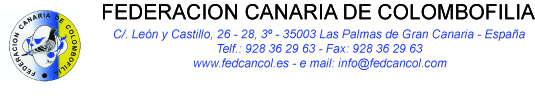 CONVOCATORIA DE ASAMBLEA GERNERAL DE LA FEDERACIÖN CANARIA DE COLOMBOFILIA          Por medio de la presente se le convoca a Vd. como asambleísta de esta Federación Canaria de Colombofilia, para que asista a la Sesión General Extraordinaria que se celebrará D.m, el próximo día diecisiete de febrero del presente año de 2018, a las 11 horas en segunda convocatoria, en los salones de esta Federación Canaria sitos en la calle de León y Castillo 26 y 28-3º de la ciudad de las Palmas de Gran Canaria, y donde se tratará el siguiente:O R D E N   D EL   D I AASUNTO PRIMERO.- Lectura y aprobación si procede del acta de la sesión anterior.-.ASUNTO SEGUNDO, Aprobación si procede de las cuentas del ejercicio económico 2017.Aprobación del Presupuesto de 2018.-ASUNTO TERCERO.- Aprobación del Plan de Vuelos Autonómico de 2018.ASUNTO CUARTO.- Asuntos de la presidencia.Se aprovecha la ocasión para testimoniales mi mejor consideración.-En Las Palmas de Gran Canaria, a 2 de enero de 2018.El PresidenteFdo. Antonio Suárez CabreraDon______________________________________, asambleísta de esta Federación Canaria